Content of St Jérôme TV, hosted by Camembear and Madame Chadier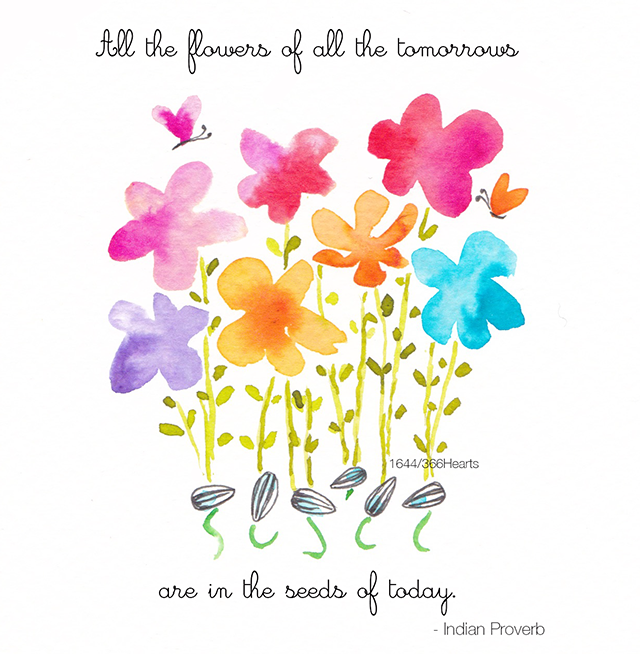 Illustration by Hazel McNab www.hazelmcnab.com and here is a link to receive an inspiring heart a day http://366hearts.com/, also on FacebookCamembear resources can be found on www.headstartlanguages.co.ukAutumn 12016French Lyrics and expressionsLiteral translation and explanationExplanationExtra notesÉpisode 1Bonjour !Hello actually means good day.That’s why we sign the word good and the word dayBonjour is used all day in France up to the evening.Épisode 1À la queue leu leuIn a lineThe word queue comes from the French, meaning tailThis is a familiar and informal French quirky expression for classroom management and practising the vowel “a” and “e”.Épisode 1Marche, marche, lentementWalk, walkslowlyThe word marching in English is similarThe imperative of the verb in the singular is useful here, as if the pronoun “je” is added in the front, we can say “I walk”Épisode 2Mes petites mains font tap, tap, tapMes petits pieds font paf, paf, pafUn, deux, troisUn, deux, troisTrois petits tours et puis s’en vaMy little hands do tap, tap, tapMy little feet do paf, paf, pafOne, two, three,One, two, threeThree little turns and then go awayThis is a very well-known traditional French nursery rhyme. Children can join at all levels, first just copying the gestures before being more confident to lead the song themselvesChildren find the movement very amusing, especially the disappearing of the hands at the backÉpisode 2Rangeons, rangeonsLa salle de classeLet’s tidy up, let’s tidy up The classroomGreat classroom routine song from www.sparklespeak.org.ukSong and instrumental version availableAt home, you can change “la salle de classe” to “la maison” or “la chambre”.Épisode 3C’est midi, c’est midiÀ table allons-y !J’ai faim, miam, miam, miamBon appétit !It’s midday, it’s midday !To the table, let’s go !I am hungry, miam, miam, miamEnjoy your meal !Midday and lunchtime as words are interchangeable in French. Another great classroom routine song from www.sparklespeak.org.ukSong and instrumental version availableA pupil has already succeeded at being humorous and tricking me, telling me just after lunch “j’ai faim”, with a big grin on his face! A real treat!Pupils are only invited to start eating when everybody has been served and we all have wished “bon appétit” to each other.Épisode 3Bonnes vacances !Good holidays !Please share with us when your children use French at home!It makes us so happy!